27º Joguinhos Abertos de Santa Catarina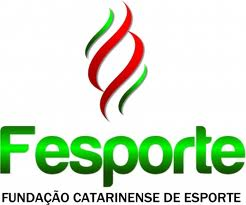 Etapa Regional SulTubarão19 a 23 de junho de 2014. RESULTADO DO CONGRESSO TÉCNICO/PROGRAMAÇÃOCerimonial de AberturaLocal: Ginásio de Esportes Francisco Salgado – SalgadãoDia: 19 de junho 2014 – Quinta feiraHorário: 19:00 hCLASSIFICAM-SE 2 EQUIPESCLASSIFICAM-SE 2 EQUIPESCLASSIFICAM-SE 2 EQUIPESCLASSIFICAM-SE 2 EQUIPESCLASSIFICAM-SE 2 EQUIPESCLASSIFICAM-SE 2 EQUIPESCLASSIFICAM-SE 2 EQUIPESCLASSIFICAM-SE 2 EQUIPESCLASSIFICAM-SE 2 EQUIPESMunicípios participantes1ÁGUAS MORNAS2ANTÔNIO CARLOS3ARARANGUÁ4BIGUAÇU5BOM JARDIM DA SERRA6BRAÇIO DO NORTE7COCAL DO SUL8CRICIÚMA9FLORIANÓPOLIS10FORQUILHINHA11GAROPABA12IÇARA13IMBITUBA14LAGUNA15LAURO MÜLLER16MELEIRO17MORRO DA FUMAÇA18ORLEANS19PALHOÇA20PASSO DE TORRES21PESCARIA BRAVA22RIO FORTUNA23SANTO AMARO DA IMPERATRIZ24SÃO JOSÉ25SÃO LUDGERO26SIDERÓPOLIS27SOMBRIO28TUBARÃO29TURVO30URUBICI31URUSSANGACOMPOSIÇÃO DAS CHAVESBASQUETEBOL MASCULINO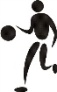 CHAVE ÚNICACHAVE ÚNICA1FLORIANÓPOLIS2SÃO JOSÉ3TUBARÃO4CRICIÚMABASQUETEBOL FEMININO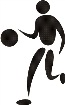 CHAVE ÚNICACHAVE ÚNICA1CRICIÚMA2FLORIANÓPOLIS3SÃO JOSÉFUTEBOL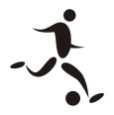 CHAVE [A]CHAVE [A]CHAVE [B]CHAVE [B]1SANTO AMARO DA IMPERATRIZ4URUSSANGA2MELEIRO5SÃO LUDGERO3BIGUAÇU6FORQUILHINHACHAVE [C]CHAVE [C]7ÁGUAS MORNAS8FLORIANÓPOLIS9MORRO DA FUMAÇA10TUBARÃOFUTSAL MASCULINO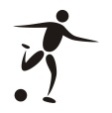 CHAVE [A]CHAVE [A]CHAVE [B]CHAVE [B]1LAURO MÜLLER5SÃO JOSÉ2TURVO6SÃO LUDGERO3GAROPABA7BRAÇO DO NORTE4URUBICI8SIDERÓPOLISCHAVE [C]CHAVE [C]9TUBARÃO10SANTO AMARO DA IMPERATRIZ11ORLEANS12FLORIANÓPOLISFUTSAL FEMININOCHAVE [A]CHAVE [A]CHAVE [B]CHAVE [B]1BRAÇO DO NORTE4TUBARÃO2URUSSANGA5PESCARIA BRAVA3RIO FORTUNA6CRICIÚMACHAVE [C]CHAVE [C]7FLORIANÓPOLIS8SÃO JOSÉ9PASSO DE TORRES10SANTO AMARO DA IMPERATRIZHANDEBOL MASCULINO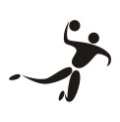 CHAVE [A]CHAVE [A]CHAVE [B]CHAVE [B]1SÃO JOSÉ4FLORIANÓPOLIS2SOMBRIO5TUBARÃO3BIGUAÇU6ANTÔNIO CARLOSCHAVE [C]CHAVE [C]7LAGUNA8IMBITUBA9COCAL DO SULHANDEBOL FEMININOCHAVE ÚNICACHAVE ÚNICA1FLORIANÓPOLIS2ANTÔNIO CARLOS3TUBARÃO4SÃO JOSÉ5LAGUNAVOLEIBOL MASCULINO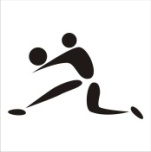 CHAVE [A]CHAVE [A]CHAVE [B]CHAVE [B]1SANTO AMARO DA IMPERATRIZ4PALHOÇA2SOMBRIO5FLORIANÓPOLIS3TUBARÃO6IÇARAVOLEIBOL FEMININOCHAVE [A]CHAVE [A]CHAVE [B]CHAVE [B]1BOM JARDIM DA SERRA4FLORIANÓPOLIS2BIGUAÇU5PALHOÇA3SÃO JOSÉ6MORRO DA FUMAÇACHAVE [C]CHAVE [C]7COCAL DO SUL8ARARANGUÁ9FORQUILHINHAPROGRAMAÇÃO PARA O DIA 19 DE JUNHO DE 2014 – QUINTA FEIRAFUTEBOLFUTEBOLFUTEBOLLocal: Estádio Henrique Meneghel – PalmeirasEstrada Geral – Bairro CongonhasLocal: Estádio Henrique Meneghel – PalmeirasEstrada Geral – Bairro CongonhasLocal: Estádio Henrique Meneghel – PalmeirasEstrada Geral – Bairro CongonhasLocal: Estádio Henrique Meneghel – PalmeirasEstrada Geral – Bairro CongonhasLocal: Estádio Henrique Meneghel – PalmeirasEstrada Geral – Bairro Congonhas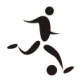 JogoSexoHoraMunicípio [A]Município [A]XMunicípio [B]Município [B]Chave1M9:30FLORIANÓPOLISXMORRO DA FUMAÇAC2M10:45SÃO LUDGEROXFORQUILHINHAB3M14:00MELEIROxBIGUAÇUA4M15:15ÁGUAS MORNASTUBARÃOCFUTSALFUTSALFUTSALLocal: Complexo Esportivo da UNISUL – Quadra 3Av. José Acácio Moreira, 787 - Bairro DEHONLocal: Complexo Esportivo da UNISUL – Quadra 3Av. José Acácio Moreira, 787 - Bairro DEHONLocal: Complexo Esportivo da UNISUL – Quadra 3Av. José Acácio Moreira, 787 - Bairro DEHONLocal: Complexo Esportivo da UNISUL – Quadra 3Av. José Acácio Moreira, 787 - Bairro DEHONLocal: Complexo Esportivo da UNISUL – Quadra 3Av. José Acácio Moreira, 787 - Bairro DEHON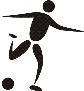 JogoSexoHoraMunicípio [A]Município [A]XMunicípio [B]Município [B]Chave5M9:00TURVO XGAROPABAA6M10:15LAURO MÜLLERXURUBICIA7M14:00SÃO JOSÉXSIDERÓPOLISB8M15:15SÃO LUDGEROXBRAÇO DO NORTEB9M16:30SANTO AMARO IMPERATRIZXORLEANSCFUTSALFUTSALFUTSALLocal: Complexo Esportivo da UNISUL – Quadra 1Av. José Acácio Moreira, 787 - Bairro DEHONLocal: Complexo Esportivo da UNISUL – Quadra 1Av. José Acácio Moreira, 787 - Bairro DEHONLocal: Complexo Esportivo da UNISUL – Quadra 1Av. José Acácio Moreira, 787 - Bairro DEHONLocal: Complexo Esportivo da UNISUL – Quadra 1Av. José Acácio Moreira, 787 - Bairro DEHONLocal: Complexo Esportivo da UNISUL – Quadra 1Av. José Acácio Moreira, 787 - Bairro DEHONJogoSexoHoraMunicípio [A]Município [A]XMunicípio [B]Município [B]Chave10F13:00FLORIANÓPOLISXSANTO AMARO IMPERATRIZC11F14:00SÃO JOSÉXPASSO DE TORRESC12F15:00URUSSANGAXRIO FORTUNAA13F16:00PESCARIA BRAVA XCRICIÚMABFUTSALFUTSALFUTSALLocal: Ginásio de Esportes Francisco Salgado “SALGADÃO”Rua - Pedro Gomes de Carvalho - Bairro Oficinas Local: Ginásio de Esportes Francisco Salgado “SALGADÃO”Rua - Pedro Gomes de Carvalho - Bairro Oficinas Local: Ginásio de Esportes Francisco Salgado “SALGADÃO”Rua - Pedro Gomes de Carvalho - Bairro Oficinas Local: Ginásio de Esportes Francisco Salgado “SALGADÃO”Rua - Pedro Gomes de Carvalho - Bairro Oficinas Local: Ginásio de Esportes Francisco Salgado “SALGADÃO”Rua - Pedro Gomes de Carvalho - Bairro Oficinas JogoSexoHoraMunicípio [A]Município [A]XMunicípio [B]Município [B]Chave14M20:15TUBARÃO XFLORIANÓPOLISCPROGRAMAÇÃO PARA O DIA 19 de JUNHO DE 2014 – QUINTA FEIRAHANDEBOLHANDEBOLHANDEBOLLocal: Ginásio de Esportes Francisco Salgado “SALGADÃO”Rua - Pedro Gomes de Carvalho - Bairro Oficinas Local: Ginásio de Esportes Francisco Salgado “SALGADÃO”Rua - Pedro Gomes de Carvalho - Bairro Oficinas Local: Ginásio de Esportes Francisco Salgado “SALGADÃO”Rua - Pedro Gomes de Carvalho - Bairro Oficinas Local: Ginásio de Esportes Francisco Salgado “SALGADÃO”Rua - Pedro Gomes de Carvalho - Bairro Oficinas Local: Ginásio de Esportes Francisco Salgado “SALGADÃO”Rua - Pedro Gomes de Carvalho - Bairro Oficinas 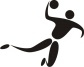 JogoSexoHoraMunicípio [A]Município [A]XMunicípio [B]Município [B]Chave15M9:00IMBITUBAXCOCAL DO SULC16M10:15SOMBRIO XBIGUAÇUA17F11:30ANTÔNIO CARLOSXLAGUNAU18F12:45TUBARÃO XSÃO JOSÉU19M14:00TUBARÃO XANTÔNIO CARLOSBVOLEIBOLVOLEIBOLVOLEIBOLLocal: Ginásio de Esportes Vicente Schlickmann – UNISULAv. José Acácio Moreira, 787 – Bairro DEHONLocal: Ginásio de Esportes Vicente Schlickmann – UNISULAv. José Acácio Moreira, 787 – Bairro DEHONLocal: Ginásio de Esportes Vicente Schlickmann – UNISULAv. José Acácio Moreira, 787 – Bairro DEHONLocal: Ginásio de Esportes Vicente Schlickmann – UNISULAv. José Acácio Moreira, 787 – Bairro DEHONLocal: Ginásio de Esportes Vicente Schlickmann – UNISULAv. José Acácio Moreira, 787 – Bairro DEHON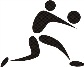 JogoSexoHoraMunicípio [A]Município [A]XMunicípio [B]Município [B]Chave20F9:00BIGUAÇUXSÃO JOSÉA21F10:30PALHOÇAXMORRO DA FUMAÇAB22F13:00ARARANGUÁXFORQUILHINHAC23M14:30FLORIANÓPOLISXIÇARAB24M16:00SOMBRIOXTUBARÃO APROGRAMAÇÃO PARA O DIA 20 DE JUNHO 2014 – SEXTA FEIRABASQUETEBOLBASQUETEBOLBASQUETEBOLLocal: Complexo Esportivo da UNISUL – Quadra 1Av. José Acácio Moreira, 787 - Bairro DEHONLocal: Complexo Esportivo da UNISUL – Quadra 1Av. José Acácio Moreira, 787 - Bairro DEHONLocal: Complexo Esportivo da UNISUL – Quadra 1Av. José Acácio Moreira, 787 - Bairro DEHONLocal: Complexo Esportivo da UNISUL – Quadra 1Av. José Acácio Moreira, 787 - Bairro DEHONLocal: Complexo Esportivo da UNISUL – Quadra 1Av. José Acácio Moreira, 787 - Bairro DEHONJogoSexoHoraMunicípio [A]Município [A]XMunicípio [B]Município [B]Chave25F14:00FLORIANÓPOLISXSÃO JOSÉU26M15:30FLORIANÓPOLISXCRICIÚMAU27M17:00SÃO JOSÉXTUBARÃOUFUTEBOLFUTEBOLFUTEBOLLocal: Estádio Henrique Meneghel – PalmeirasEstrada Geral – Bairro CongonhasLocal: Estádio Henrique Meneghel – PalmeirasEstrada Geral – Bairro CongonhasLocal: Estádio Henrique Meneghel – PalmeirasEstrada Geral – Bairro CongonhasLocal: Estádio Henrique Meneghel – PalmeirasEstrada Geral – Bairro CongonhasLocal: Estádio Henrique Meneghel – PalmeirasEstrada Geral – Bairro CongonhasJogoSexoHoraMunicípio [A]Município [A]XMunicípio [B]Município [B]Chave28M9:00PERD JOGO 3 OU BIGUAÇUXSANTO AMARO IMPERATRIZA29M10:15PERD JG 1 OU FORQUILHINHAXURUSSANGAB30M14:00MORRO DA FUMAÇAXÁGUAS MORNASC31M15:15FLORIANÓPOLISXTUBARÃOCFUTSALFUTSALFUTSALLocal: Complexo Esportivo da UNISUL – Quadra 3Av. José Acácio Moreira, 787 - Bairro DEHONLocal: Complexo Esportivo da UNISUL – Quadra 3Av. José Acácio Moreira, 787 - Bairro DEHONLocal: Complexo Esportivo da UNISUL – Quadra 3Av. José Acácio Moreira, 787 - Bairro DEHONLocal: Complexo Esportivo da UNISUL – Quadra 3Av. José Acácio Moreira, 787 - Bairro DEHONLocal: Complexo Esportivo da UNISUL – Quadra 3Av. José Acácio Moreira, 787 - Bairro DEHONJogoSexoHoraMunicípio [A]Município [A]XMunicípio [B]Município [B]Chave32F9:00SÃO JOSÉXSANTO AMARO IMPERATRIZC33M10:00BRAÇO DO NORTEXSÃO JOSÉB34F11:15PERD JOGO 12 OU RIO FORTUNAXBRAÇO DO NORTEA35M13:00SÃO LUDGEROXSIDERÓPOLISB36F14:15PASSO DE TORRESXFLORIANÓPOLISC37M15:15TURVO XURUBICIA38M16:30GAROPABAXLAURO MÜLLERA39F17:45PERD JOGO 13 OU CRICIÚMAXTUBARÃOBFUTSALFUTSALFUTSALLocal: Ginásio de Esportes Francisco Salgado “SALGADÃO”Rua - Pedro Gomes de Carvalho - Bairro Oficinas Local: Ginásio de Esportes Francisco Salgado “SALGADÃO”Rua - Pedro Gomes de Carvalho - Bairro Oficinas Local: Ginásio de Esportes Francisco Salgado “SALGADÃO”Rua - Pedro Gomes de Carvalho - Bairro Oficinas Local: Ginásio de Esportes Francisco Salgado “SALGADÃO”Rua - Pedro Gomes de Carvalho - Bairro Oficinas Local: Ginásio de Esportes Francisco Salgado “SALGADÃO”Rua - Pedro Gomes de Carvalho - Bairro Oficinas JogoSexoHoraMunicípio [A]Município [A]XMunicípio [B]Município [B]Chave40M19:00SANTO AMARO IMPERATRIZXFLORIANÓPOLISC41M20:15ORLEANSXTUBARÃOCPROGRAMAÇÃO PARA O DIA 20 DE JUNHO 2014 – SEXTA FEIRAHANDEBOLHANDEBOLHANDEBOLLocal: Ginásio de Esportes Francisco Salgado “SALGADÃO”Rua - Pedro Gomes de Carvalho - Bairro Oficinas Local: Ginásio de Esportes Francisco Salgado “SALGADÃO”Rua - Pedro Gomes de Carvalho - Bairro Oficinas Local: Ginásio de Esportes Francisco Salgado “SALGADÃO”Rua - Pedro Gomes de Carvalho - Bairro Oficinas Local: Ginásio de Esportes Francisco Salgado “SALGADÃO”Rua - Pedro Gomes de Carvalho - Bairro Oficinas Local: Ginásio de Esportes Francisco Salgado “SALGADÃO”Rua - Pedro Gomes de Carvalho - Bairro Oficinas JogoSexoHoraMunicípio [A]Município [A]XMunicípio [B]Município [B]Chave42F10:00SÃO JOSÉXANTÔNIO CARLOSU43M13:30 PERD JOGO 16 OU BIGUAÇUXSÃO JOSÉA44F14:50LAGUNAXFLORIANÓPOLISU45M16:10PERD JOGO 15 OU COCAL SULXLAGUNAC46M17:30PERD JOGO 19 OU A. CARLOSXFLORIANÓPOLISBVOLEIBOLVOLEIBOLVOLEIBOLLocal: Ginásio de Esportes Vicente Schlickmann – UNISULAv. José Acácio Moreira, 787 – Bairro DEHONLocal: Ginásio de Esportes Vicente Schlickmann – UNISULAv. José Acácio Moreira, 787 – Bairro DEHONLocal: Ginásio de Esportes Vicente Schlickmann – UNISULAv. José Acácio Moreira, 787 – Bairro DEHONLocal: Ginásio de Esportes Vicente Schlickmann – UNISULAv. José Acácio Moreira, 787 – Bairro DEHONLocal: Ginásio de Esportes Vicente Schlickmann – UNISULAv. José Acácio Moreira, 787 – Bairro DEHONJogoSexoHoraMunicípio [A]Município [A]XMunicípio [B]Município [B]Chave47F10:00PERD JOGO 21 XFLORIANÓPOLISB48F13:30PERD JOGO 20XBOM JARDIM DA SERRAA49F15:00PERD JOGO 22 XCOCAL DO SULC50M16:30PERD JOGO 23XPALHOÇAB51M18:00PERD JOGO 24XSANTO AMARO IMPERATRIZAPROGRAMAÇÃO PARA O DIA 21 DE JUNHO 2014 - SÁBADOBASQUETEBOLBASQUETEBOLBASQUETEBOLLocal: Complexo Esportivo da UNISUL – Quadra 1Av. José Acácio Moreira, 787 - Bairro DEHONLocal: Complexo Esportivo da UNISUL – Quadra 1Av. José Acácio Moreira, 787 - Bairro DEHONLocal: Complexo Esportivo da UNISUL – Quadra 1Av. José Acácio Moreira, 787 - Bairro DEHONLocal: Complexo Esportivo da UNISUL – Quadra 1Av. José Acácio Moreira, 787 - Bairro DEHONLocal: Complexo Esportivo da UNISUL – Quadra 1Av. José Acácio Moreira, 787 - Bairro DEHONJogoSexoHoraMunicípio [A]Município [A]XMunicípio [B]Município [B]Chave52F14:00PERD JOGO 25XCRICIÚMAU53M15:30SÃO JOSÉXCRICIÚMAU54M17:00TUBARÃO XFLORIANÓPOLISUFUTEBOLFUTEBOLFUTEBOLLocal: Estádio Henrique Meneghel – PalmeirasEstrada Geral – Bairro CongonhasLocal: Estádio Henrique Meneghel – PalmeirasEstrada Geral – Bairro CongonhasLocal: Estádio Henrique Meneghel – PalmeirasEstrada Geral – Bairro CongonhasLocal: Estádio Henrique Meneghel – PalmeirasEstrada Geral – Bairro CongonhasLocal: Estádio Henrique Meneghel – PalmeirasEstrada Geral – Bairro CongonhasJogoSexoHoraMunicípio [A]Município [A]XMunicípio [B]Município [B]Chave55M9:00URUSSANGAXVENC JOGO 1 OU S. LUDGEROB56M10:15SANTO AMARO IMPERATRIZXVENC JOGO 3 OU MELEIROA57M14:00ÁGUAS MORNASXFLORIANÓPOLISC58M15:15TUBARÃO XMORRO DA FUMAÇACFUTSALFUTSALFUTSALLocal: Complexo Esportivo da UNISUL – Quadra 3Av. José Acácio Moreira, 787 - Bairro DEHONLocal: Complexo Esportivo da UNISUL – Quadra 3Av. José Acácio Moreira, 787 - Bairro DEHONLocal: Complexo Esportivo da UNISUL – Quadra 3Av. José Acácio Moreira, 787 - Bairro DEHONLocal: Complexo Esportivo da UNISUL – Quadra 3Av. José Acácio Moreira, 787 - Bairro DEHONLocal: Complexo Esportivo da UNISUL – Quadra 3Av. José Acácio Moreira, 787 - Bairro DEHONJogoSexoHoraMunicípio [A]Município [A]XMunicípio [B]Município [B]Chave59M9:00SIDERÓPOLISXBRAÇO DO NORTEB60F10:00BRAÇO DO NORTEXVENC JOGO 12 OU URUSSANGAA61F11:15SANTO AMARO IMPERATRIZXPASSO DE TORRESC62F13:00FLORIANÓPOLISXSÃO JOSÉC63M14:00SÃO JOSÉXSÃO LUDGEROB64M15:15LAURO MÜLLERXTURVOA65M16:30URUBICIXGAROPABAA 66F17:45TUBARÃOXVENC JOGO 13 OU P. BRAVABFUTSALFUTSALFUTSALLocal: Ginásio de Esportes Francisco Salgado “SALGADÃO”Rua - Pedro Gomes de Carvalho - Bairro Oficinas Local: Ginásio de Esportes Francisco Salgado “SALGADÃO”Rua - Pedro Gomes de Carvalho - Bairro Oficinas Local: Ginásio de Esportes Francisco Salgado “SALGADÃO”Rua - Pedro Gomes de Carvalho - Bairro Oficinas Local: Ginásio de Esportes Francisco Salgado “SALGADÃO”Rua - Pedro Gomes de Carvalho - Bairro Oficinas Local: Ginásio de Esportes Francisco Salgado “SALGADÃO”Rua - Pedro Gomes de Carvalho - Bairro Oficinas JogoSexoHoraMunicípio [A]Município [A]XMunicípio [B]Município [B]Chave67M19:00FLORIANÓPOLISXORLEANSC68M20:15TUBARÃO XSANTO AMARO IMPERATRIZCPROGRAMAÇÃO PARA O DIA 21 DE JUNHO 2014 - SÁBADOHANDEBOLHANDEBOLHANDEBOLLocal: Ginásio de Esportes Francisco Salgado “SALGADÃO”Rua - Pedro Gomes de Carvalho - Bairro Oficinas Local: Ginásio de Esportes Francisco Salgado “SALGADÃO”Rua - Pedro Gomes de Carvalho - Bairro Oficinas Local: Ginásio de Esportes Francisco Salgado “SALGADÃO”Rua - Pedro Gomes de Carvalho - Bairro Oficinas Local: Ginásio de Esportes Francisco Salgado “SALGADÃO”Rua - Pedro Gomes de Carvalho - Bairro Oficinas Local: Ginásio de Esportes Francisco Salgado “SALGADÃO”Rua - Pedro Gomes de Carvalho - Bairro Oficinas JogoSexoHoraMunicípio [A]Município [A]XMunicípio [B]Município [B]Chave69F10:00FLORIANÓPOLISXSÃO JOSÉU70M 13:30 SÃO JOSÉ XVENC JOGO 16 OU SOMBRIOA71M14:50LAGUNAXVENC JOGO 15 OU IMBITUBAC72F16:10ANTÔNIO CARLOSXTUBARÃOU73M17:30FLORIANÓPOLISXVENC JOGO 19 OU TUBARÃOBVOLEIBOLVOLEIBOLVOLEIBOLLocal: Ginásio de Esportes Vicente Schlickmann – UNISULAv. José Acácio Moreira, 787 – Bairro DEHONLocal: Ginásio de Esportes Vicente Schlickmann – UNISULAv. José Acácio Moreira, 787 – Bairro DEHONLocal: Ginásio de Esportes Vicente Schlickmann – UNISULAv. José Acácio Moreira, 787 – Bairro DEHONLocal: Ginásio de Esportes Vicente Schlickmann – UNISULAv. José Acácio Moreira, 787 – Bairro DEHONLocal: Ginásio de Esportes Vicente Schlickmann – UNISULAv. José Acácio Moreira, 787 – Bairro DEHONJogoSexoHoraMunicípio [A]Município [A]XMunicípio [B]Município [B]Chave74F10:00COCAL DO SULXVENC JOGO 22    C75F13:30FLORIANÓPOLISXVENC JOGO 21 B76F15:00BOM JARDIM DA SERRAXVENC JOGO 20A77M16:30PALHOÇAXVENC JOGO 23  B78M18:00SANTO AMARO IMPERATRIZXVENC JOGO 24  A